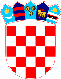 REPUBLIKA HRVATSKAVUKOVARSKO-SRIJEMSKA ŽUPANIJA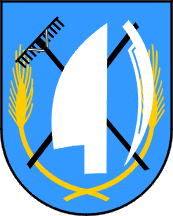 OPĆINA TOVARNIKNAČELNICA OPĆINEKLASA: 007-01/21-01/01URBROJ: 2188/12-03/01-21-3Tovarnik, 5. ožujka 2021.	Na temelju članka 29. Uredbe o kriterijima, mjerilima i postupcima financiranja i ugovaranja programa i projekata od interesa za opće dobro koje provode udruge („Narodne novine“, br. 26/15), a na prijedlog Povjerenstva za ocjenu pristiglih prijava za Prioritetno područje 1 - Projekti i programi udruga za rad u kulturi, načelnica Općine Tovarnik dana 5. ožujka 2021.  d o n o s i ODLUKU O DODJELI FINANCIJSKIH SREDSTAVA PROJEKTIMA I PROGRAMIMAU SKLOPU NATJEČAJA ZA FINANCIRANJE PROGRAMA I PROJEKATAUDRUGA GRAĐANA IZ PRORAČUNA OPĆINE TOVARNIK U 2021. GOD.I.	Pravo na sufinanciranje odnosno financiranje programa i projekata udruga građana iz proračuna Općine Tovarnik za 2021. god. - Prioritetno područje 1 - Projekti i programi udruga za rad u kulturi, ostvarile su kako slijedi:II.	Sa navedenim Udrugama načelnica Općine Tovarnik će sklopiti Ugovor o dodjeli financijskih sredstava kojim će biti uređena prava i obveze kako davatelja tako i primatelja financijskih sredstava. 	Udruge koje nisu dobile traženi iznos financiranja odnosno sufinanciranja, dužne su doći u Općinu Tovarnik radi revidiranja proračuna projekta koji je sastavni dio ugovora  i njegova usklađivanja s odobrenim financijskim sredstvima. III.	Prije potpisivanja Ugovora potrebno je Općini Tovarnik predočiti dokaz o podnošenju godišnjeg financijskog izvješća za 2020. Ministarstvu financija. Obrazloženje	Do 11. veljače 2021. na Javni natječaj za financiranje programa i projekata udruga građana iz Proračuna Općine Tovarnik u 2021. godini - Prioritetno područje 1 - Projekti i programi udruga za rad u kulturi; pristiglo je 16 prijava programa odnosno projekata.	Dana 19.2.2021. sastalo se Povjerenstvo za ocjenu pristiglih prijava u sastavu: Đuro Kokošarević, predsjednik, Klaudija Kolarević, član i Dražen Beljo, član; otvorilo i bodovalo pristigle prijave koje ispunjavaju formalne uvjete natječaja te su priložile sve potrebne dokumente i ostvarile iznos financiranja odnosno sufinanciranja kako je naprijed navedeno.  Uputa o pravnom lijeku	Udruga koja je sudjelovala u prijavi na Javni natječaj može podnijeti pisani prigovor zbog povrede utvrđenog postupka odobravanja financijske potpore načelnici Općine Tovarnik koja će odlučiti o istome.	Prigovor se može podnijeti u pisanom obliku Jedinstvenom upravnom odjelu Općine Tovarnik u roku od 8 dana od dana dostave obavijesti o  rezultatima prijave na Javni natječaj.	Prigovor ne odgađa izvršenje ove Odluke niti daljnju provedbu postupka.NAČELNICA OPĆINE TOVARNIKRuža Veselčić-Šijaković, oec.Dostaviti: Udruge iz toč. I. ove OdlukePismohrana, ovdjeNaziv udruge – Naziv ProjektaTraženoOdobrenoUDRUGA UMIROVLJENIKA - Umirovljenici zajedno10.000,00 kn10.000,00 knUDRUGA UMIROVLJENIKA - Redovan rad1.200,00 kn1.000,00 knUDRUGA UMIROVLJENIKA - Putovanjem do zdravlja10.000,00 kn8.000,00 knUDRUGA ŽENA TOVARNIK - Sport za sve30.000,00 kn    10.000,00 knUDRUGA ŽENA TOVARNIK - Redovno financiranje15.700,00 kn10.000,00 knKUD „MATIJA GUBEC“ ILAČA - Vinkovačke jeseni5.000,00 kn5.000,00 knKUD „MATIJA GUBEC“ ILAČA- Međunarodna smotra tradicijskih glazbala15.000,00 kn15.000,00 knKUD „MATIJA GUBEC“ ILAČA- Program aktivnosti za 2021.30.000,00 kn10.000,00 knZAVIČAJNA ZAJEDNICA BH HRVATA-TOVARNIK- Redovno financiranje67.000,00 kn20.000,00 knKUD „A. G. MATOŠ“ TOVARNIK- Redovita aktivnost 2021.40.000,00 kn20.000,00 knUDRUGA „OPTIMUS“ TOVARNIK- Dan mladih - koncert na otvorenom29.000,00 kn8.000,00 knUDRUGA „OPTIMUS“ TOVARNIK- Sportom protiv ovisnosti15.000,00 kn5.000,00 knUDRUGA „OPTIMUS“ TOVARNIK – Božićno druženje18.000,00 kn5.000,00 knUDRUGA „OPTIMUS“ TOVARNIK- Turnir u društvenim igrama16.000,00 kn5.000,00 knUDRUGA „BRESKORKA“ TOVARNIK- Jesenski festival – Bundevijada10.000,00 kn8.000,00 knUDRUGA „BRESKORKA“ TOVARNIK- Redovni rad udruge35.000,00 kn10.000,00 knUKUPNO346.900,00 kn150.000,00 kn